Pokyny na 2 vyučovacie hodiny v týždni 30.3 - 3.4.2020Zapíš do zošitu a nauč sa. Chemické reakcie Deje pri ktorých z určitých chemických látok vznikajú iné chemické látky, nazývame chemické reakcie. Látky, ktoré spolu reagujú nazývame reaktanty.Látky, ktoré chemickou reakciou vzniknú nazývame produkty. Chemické reakcie zapisujeme chemickými rovnicami                 Cu         +           S                →          CuS           reaktanty     +   reaktanty          →       produkty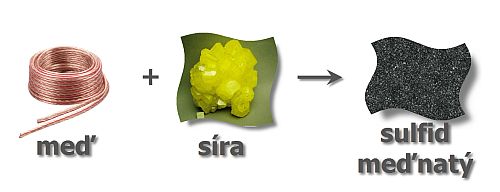 Vypracuj na hodnotenie (vo worde) referát o sóde bikarbóne a odošli ho na môj pracovný mail ulohy.sladekova@gmail.comPokyny k vypracovaniu nájdeš v učebnici str.69 / 15 Do tohto mailu odošli na hodnotenie aj fotografie z domáceho pokusu o vodnom kameni (úloha z minulého týždňa)Termín : do 5.4.2020 Pozdravujem všetkých mojich chemikov!!! Sládeková